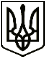 НОСІВСЬКА МІСЬКА РАДАВІДДІЛ ОСВІТИ, СІМ’Ї, МОЛОДІ ТА СПОРТУНАКАЗ02.01.2024                                         м. Носівка                                              № 4Про проведення І (ТГ) етапу обласного конкурсу на кращого лідера учнівського самоврядування «Лідер року»На виконання наказу Управління освіти і науки Чернігівської ОДА від 18 жовтня 2023 року № 187 «Про проведення обласного конкурсу на кращого лідера учнівського самоврядування «Лідер року», з метою виявлення та розвитку лідерського, організаторського потенціалу підлітків, сприяння розвитку молодіжного лідерського руху, поширення кращого досвіду роботи лідерів учнівського самоврядування   н а к а з у ю:1. Провести І (ТГ) етап обласного конкурсу на кращого лідера учнівського самоврядування «Лідер року» до 15 січня 2024 року відповідно до  Положення (додається).2. Директорам закладів загальної середньої освіти довести даний наказ до відома учнівського та педагогічного колективів, організувати роботу щодо підготовки матеріалів для участі в конкурсі та подати їх у Центр дитячої та юнацької творчості до 14 січня 2024 року.3. Комунальному закладу «Центр дитячої та юнацької творчості» (С.Трейтяк):3.1. Організувати проведення Конкурсу та забезпечити участь переможців в обласному Конкурсі.3.2. Заявку на участь подати до 15 січня 2024  року на адресу обласного Палацу дітей та юнацтва.4. Відповідальність за виконання наказу покласти на директорів закладів загальної середньої освіти І.Нечес, С.Дубовик, Л.Печерну, Н.Хоменко, О.Куїч, В.Вовкогон, О.Ілляша, В.Костюк та директора Носівського ЦДЮТ  С.Трейтяк.Начальник                                                                             Наталія  ТОНКОНОГ